 	Glückaufschule - Ückendorf                                                                       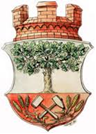 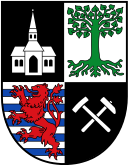  	Städtische Gemeinschaftsgrundschule der Primarstufe 	Stephanstr. 14      -   Tel.  20 25 25  -  Fax 319 886 55  	Parkstr. 3              -   Tel. 14 11 43   -  Fax 319 444 9  	45886 Gelsenkirchen  	glueckaufschule-ueckendorf@gelsenkirchen.deGlückaufschule-Ückendorf, Stephanstraße 14, 45886 GelsenkirchenGelsenkirchen, 8. Juni 2020Liebe Eltern und Sorgeberechtigten der Kinder unserer Glückaufschule,das Ministerium hat bekannt gegeben, dass der Unterricht an Grundschulen für alle Kinder ab Montag, den 15. Juni wieder (von Montag bis Freitag) stattfinden kann. Hier einige Punkte zur Neuregelung:Die Abstandsregelung ist im Klassenraum für die Klasse aufgehobenFür Pausenzeiten und Toilettengänge ist weiterhin ein Mundschutz erforderlichEine Vermischung der Klassen darf es nicht gebenVersetzte Anfangs- und Schlusszeiten bleiben erhaltenEltern dürfen das Schulgelände weiterhin nicht betretenDie OGS - Betreuung bzw. Notbetreuung ist noch nicht geregeltEs besteht SchulpflichtUm diese und andere Punkte zu erfüllen, brauchen wir noch Vorbereitungszeit. Sobald unsere Planungen abgeschlossen sind, werden Sie selbstverständlich informiert.Mit freundlichen Grüßen, bleiben Sie gesundUlrich Sander und Claudia Nithack